جامعة سطيف 2 محمد لمين دبــــــــــــــــــــــــــاغين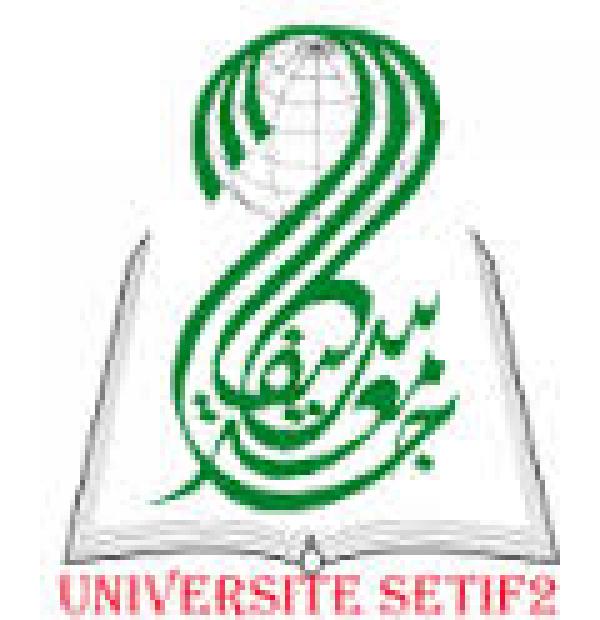 كلية العلوم الانسانية و الاجتماعية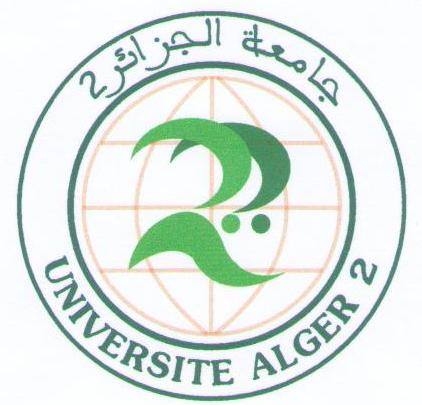 قسم: التاريخ و الاثار التخصص: آثــــــــــــار السنة: الثالثة.                               مدة الامتحان: ساعة ونصفنص السؤال:الزمن الجيولوجي الأول امتد من 600 مليون سنة إلى غاية 230 ملين سنة.الزمن الجيولوجي الثاني امتد من 230 مليون سنة إلى غاية 65 ملين سنة .الزمن الجيولوجي الثالث امتد من 65 مليون سنة إلى غاية 03 ملين سنة .الزمن الجيولوجي الرابع امتد من 03 مليون سنة إلى يومنا الحالي و هو يمثل 500 /1 كما يوضحه الجدول الموجود أسفل النص، هذه الفترة القصيرة نسبياً لها أهمية عظمى في تاريخ الأرض، إذ حدثت خلالها تغيرات سريعة في المناخ و ظهر خلالها الإنسان، الشيء الذي دفع الباحثين للاهتمام بهذه الفترة، و دراستها لمعرفة خصوصيتها و التطورات التي واكبتها، و تأثيرها على الوسط الطبيعي، و على الإنسان الذي هو جزء من هذا الوسط.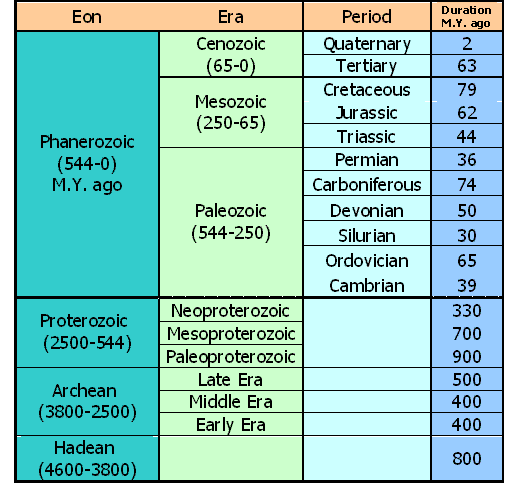 حلل هذه الفكرة معتمدا على العناصر التالية:-         مقدمة.-         مميزات الأزمنة الجيولوجية.-        خصوصيات الزمن الجيولوجي الرابع.-        الفاصلة الزمنية لبداية الزمن الجيولوجي الرابع.-         الخاتمة.ملاحظةقم بتحميل الملف و الإجابة على السؤال و أعد إرساله.تكون الإجابة عن هذا التقييم من خلال استعمال الملفWord المرفق والإجابة لا تتعدى صفحة واحدة.استعن في إجابتك بالمقال المرفق.بـــالـــتـــوفـــيـــق...............................................................................................................................................................................................................................................................................................................................................................................................................................................................................................................................................................................................................................................................................................................................................................................................................................................................................................................................................................................................................................................................................................................................................................................................................................................................................................................................................................................................................................................................................................................................................................................................................................................................................................................................................................................................................................................................................................................................................................................................................................................................................................................................................................................................................................................................................................................................................................................................................................................................................................................................................................................................................................................................................................................................................................................................................................................................................................................................................................................................................................................................................................................................................................................................................................................................................................................................................................................................................................................................................................................................................................................................................................................................................................................................................................................................................................................................................................................................................................................................................................................................................................................................................................................................................................................................................................................................................................................................................................................................................................................................................................................................................................................................................................................................................................................................................................................................................................................................................................................................................................................................................................................................................................................................................................................................................................................................................................................................................................................................................................................................................................................................................................................................................................................................................................................................................................................................................................................................................................................................................................................................................................................................................................................................................................................................................................................................................................................................................................................................................................................................................................................................................................................................................................................................................................................................................................................................................................................................................................................................................................................................................................................................................................................................................................................................................................................................................................................................................................................................................................................................................................................................................................................................الإمضاءالاسم واللقب:...........................رقم التسجيل:............................الفوج:....................................إمضاء الطالب (ة):....................الأستاذ / سيتواح بدرالدينالعلامــــــــةالملاحظــــة الاسم واللقب:...........................رقم التسجيل:............................الفوج:....................................إمضاء الطالب (ة):....................نشاط تقييم الطالب في محور العصور الجليدية و الفترات المطرية في شمال إفريقيا